GUVERNUL ROMÂNIEI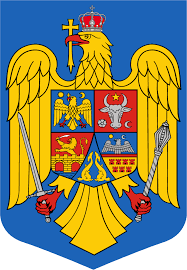 HOTĂRÂREpentru reaprobarea indicatorilor tehnico-economici ai obiectivului de investiții „Construire Spital Regional de Urgență Iași”În temeiul prevederilor art. 108 din Constituţia României, republicată, şi ale art. 42 alin. (2) din Legea nr. 500/2002 privind finanţele publice, cu modificările şi completările ulterioare, Guvernul României adoptă prezenta hotărâre. Art. 1. - Se reaprobă indicatorii tehnico-economici ai obiectivului de investiţii „Construire Spital Regional de Urgență Iași”, realizat de către beneficiarul  Ministerul Sănătății prin intermediul Agenției Naționale pentru Dezvoltarea Infrastructurii în Sănătate, prevăzuţi în anexa care face parte integrantă din prezenta hotărâre.Art. 2. - Finanțarea obiectivului de investiții prevăzut la art. 1 se realizează din fonduri externe nerambursabile, de la bugetul de stat, prin bugetul Ministerului Sănătății, precum și din alte surse legal constituite, în limita sumelor aprobate anual cu această destinație, conform programelor de investiții publice aprobate potrivit legii.PRIM – MINISTRUION-MARCEL CIOLACU